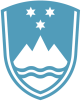 Statement bythe Republic of Sloveniaat the41st Session of the UPR Working Group – Review of the NetherlandsGeneva, 15 November 2022Mr President,Slovenia wishes to commend the delegation of the Kingdom of the Netherlands for the national report, its presentation today and the commitment to the UPR process.We commend the Netherlands for its work and the good cooperation between our two countries on many aspects of human rights. We welcome information in the national report on the introduction of paid parental leave and extending paid partner leave. Enabling women to fully participate in the workforce is a key element in achieving their economic independence and, therefore, contributing to gender equality. We would appreciate concrete information on whether rights of the child are included in the school curriculum.  We wish to recommend to the Kingdom of the Netherlands:To take up targeted action to encourage greater participation of women in the labour market, including through continued improvements in childcare availability and by addressing the gender pay gap. To comprehensively integrate human rights education in the national school curriculum, including children's rights and age-appropriate education on sexual and reproductive health rights, and ensure that teachers are provided with adequate training in this area.To include information on services provided to older persons in the national report for the next UPR cycle. Thank you.